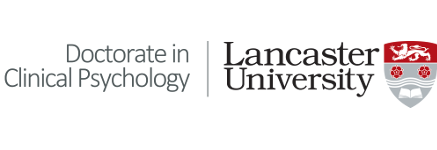 This initial action plan and contract is to be completed at a meeting between the trainee, field supervisor(s) and research/course supervisor. This meeting should take place as near to the start of the project as possible and be submitted before the research supervisor reviews the ethics application. All parties are to retain a copy of this document. However, the contents can be re-negotiated at any point, with the agreement of all parties.When the contract has been agreed the trainee should email a copy to the research coordinator, copying in all supervisors to indicate their agreement.This document provides a clear action plan for all parties that covers the issues of roles and responsibilities, expectations concerning submission of the Thesis research for publication, and expectations concerning authorship.Roles, Responsibilities & Planned ActivitiesPlease write the roles and responsibilities of each party concerning each step of the research process, and include target dates/deadlines for planned activities where appropriate.Regularity of Supervisory ContactAction Plan SummarySubmission for Publication and AuthorshipIt is expected that, in most circumstances, the trainee will be the first author and will take a lead in ensuring that any publishable research is worked up into an appropriate form and submitted as agreed. The following points are intended to guide this process and outline exceptional circumstances:Material is not to be submitted for publication without all authors sighting the final manuscript and agreeing to its submission.The anonymised dataset is understood to belong to all authors and may be accessed by all authors for the purpose of contributing to publication.In the event that potentially publishable material is not worked up to a manuscript within 12 months of the Thesis submission date, supervisors may take a lead in developing the manuscript and submitting it. In this instance, the author order will be changed to reflect the leading role taken by the supervisor(s) in developing the publication. In practice, unless otherwise agreed, this will take the following form:Supervisor will work with supervisee to submit the thesis project/s for publication, with the supervisee as lead.If, within 6 months, the supervisee has not submitted the manuscript for publication, the supervisor may submit on behalf of the project team, with the supervisee remaining as first author.If any significant amendments have not been led and / or made by the supervisee after 6 months, the supervisor may continue with the process and act as lead author.This part of the contract concerns the initial expectations of all parties regarding submission of aspects of the THESIS for publication, including contingencies if expectations laid down in this contract are not met.  This part of the contract also concerns expectations regarding authorship. There are guidelines concerning the authorship of publications published in The Psychologist. Parties to the contract should agree expected authorship in consultation with these guidelines.In the event that publishable findings emerge from this study, the following expectations are shared by the named parties:LITERATURE REVIEW:Likely journal(s) for submission:Authorship (including author order):Author 1:Author 2:Author 3:Any further authors:Target date by which submission will occur:RESEARCH PAPER:Likely journal(s) for submission:Authorship (including author order) for research paper:Author 1:Author 2:Author 3:Any further authors:Target date by which submission will occur:Responsibility for submission:NameContact DetailsTrainee name:Date:Address: Clinical Psychology, Div. Of Health Research,              Lancaster University, Lancaster, LA1 4YGPhone:    01524 592754Email:Research/programme supervisor name:Date:Address: Phone:Email:Field supervisor name:Date:Address:Phone:Email:Research StepRoles and ResponsibilitiesGenerating a research ideaTrainee:Research/course supervisor:Field supervisor:Developing a research plan/design(inc. power analysis if appropriate)Trainee:Research/course supervisor:Field supervisor:Gaining ethics committee approvalTrainee:Research/course supervisor:Field supervisor:Gaining access to participantsTrainee:Research/course supervisor:Field supervisor:Collecting dataTrainee:Research/course supervisor:Field supervisor:Analysing and interpreting dataN.B. Please consider for whom it is appropriate to have access to the raw data, up to the point of writing up the project. In most cases this will be trainee and DClinPsy programme supervisor, in others it may be an external/field supervisor.Trainee:Research/course supervisor:Field supervisor:Writing the literature review (including giving feedback)N.B. The trainee can expect a total of two draft reads across the supervisory team if they are submitted according to agreed deadlinesTrainee:Research/course supervisor:Field supervisor:Draft deadlines:Writing the research paper(including giving feedback)N.B. The trainee can expect a total of two draft reads across the supervisory team if they are submitted according to agreed deadlinesTrainee:Research/course supervisor:Field supervisor:Draft deadlines:Writing the critical review, thesis abstract, appendices and other aspects of the thesis (including giving feedback)N.B. The trainee can expect one draft read from a member of the supervisory team if it is submitted according to agreed deadlinesTrainee:Research/course supervisor:Field supervisor:Draft deadlines:ACTIVITYDATEWHOSubmit ethics proposalTraineeData collectionTraineeData analysisTraineeComment on first draft of literature reviewComment on second draft of  literature reviewComment on first draft of research paperComment on second draft of research paperComment on first draft of critical reviewSubmit thesisTraineeSubmit papers for publicationResearch supervisorIf accepted, submit final accepted manuscript to research coordinatorResearch supervisor/trainee